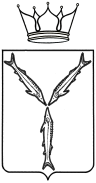 МИНИСТЕРСТВО ТРАНСПОРТА И ДОРОЖНОГО ХОЗЯЙСТВАСАРАТОВСКОЙ ОБЛАСТИП Р И К А Зот _______________ № _______________г. СаратовО внесении изменений в приказ                                                    ПРОЕКТминистерства транспорта и дорожного хозяйства Саратовской области от 12 октября 2023 года №01-01-18/341В соответствии с Положением, утвержденным постановлением Правительства Саратовской области от 22 апреля 2014 года №246-П «Вопросы министерства транспорта и дорожного хозяйства Саратовской области», ПРИКАЗЫВАЮ:1.Внести в приказ министерства транспорта и дорожного хозяйства Саратовской области от 12 октября 2023 года №01-01-18/341 «Об утверждении административного регламента по предоставлению государственной услуги «Внесение сведений в региональный реестр легковых такси» следующие изменения:в приложении:абзац 2 пункта 2.22 исключить;пункт 6.1 дополнить абзацем следующего содержания:«выдача заявителю результата предоставления государственной услуги»; пункты 6.-6.6 считать пунктами 6.1-6.7 соответственно;в приложении №3 к административному регламенту предоставления министерством транспорта и дорожного хозяйства Саратовской области государственной услуги «Внесение сведений в региональный реестр легковых такси» слова «номер записи в региональном реестре перевозчиков легковым такси, содержащей сведения о предоставлении разрешения перевозчику» заменить словами «номер записи в региональном реестре легковых такси (при наличии)»;дополнить приложением №5 к административному регламенту предоставления министерством транспорта и дорожного хозяйства Саратовской области государственной услуги «Внесение сведений в региональный реестр легковых такси» согласно Приложению к настоящему приказу министерства транспорта и дорожного хозяйства Саратовской области.2. Отделу регионального государственного контроля в сфере перевозок пассажиров и багажа легковым такси и административной практики разместить приказ на официальном сайте министерства транспорта и дорожного хозяйства области, а также копию приказа направить в министерство информации и печати области для официального   опубликования.3. Юридическому отделу направить копию настоящего приказа в Управление министерства юстиции Российской Федерации по Саратовской области в семидневный срок после дня первого официального опубликования, в прокуратуру Саратовской области в течение трех рабочих дней со дня подписания.4. Министерству информации и массовых коммуникаций Саратовской области опубликовать настоящий приказ.  5. Контроль исполнения приказа возложить на заместителя министра Е.А. Куликова.Министр                                                                                               А.В. ПетаевПриложение к приказу министерства транспорта и дорожного хозяйства Саратовской области от __________ 
№ _________«Приложение №5 к административному регламенту предоставления министерством транспорта и дорожного хозяйства Саратовской области государственной услуги «Внесение сведений в региональный реестр легковых такси»Министру транспортаи дорожного хозяйстваСаратовской областиЗаявлениеоб исправлении допущенных опечаток и ошибок__________________________________________________________________   (полное и сокращенное (при наличии) наименования юридического лица на  русском языке, адрес и место нахождения, государственный регистрационный номер записи о создании юридического лица, фамилия, имя, отчество (при наличии) индивидуального предпринимателя или физического лица, адрес места жительства, государственный регистрационный номер записи о государственной регистрации индивидуальных предпринимателей)__________________________________________________________________                    (номер записи в региональном реестре легковых такси (при наличии))Прошу исправить допущенную опечатку (ошибку) в уведомлении:1) о внесении сведений в региональный реестр легковых такси;2) о внесении изменений в региональный реестр легковых такси;3) об исключении сведений из регионального реестра легковых такси;4) об отказе в предоставлении государственной услуги.__________________________________________________________________         (указать в какое именно из указанных уведомлений исправить допущенную опечатку (ошибку))Прошу направить исправленное уведомление _________________________                                       (указание способа направления заявителю исправленного уведомления)_________________________________________________________________ (электронная подпись/подпись)                                                                                (Ф.И.О. заявителя)«___» _______________ 20__ года».»